 1.	Using service information, determine the internal combustion engine service precautions: 	______________________________________________________________________________	______________________________________________________________________________  2.	Place a check mark (√) next to each item that was included or found in the service information?	____ Be sure the ignition is off.	____ Be certain that the “ready” light is out.	____ Use caution around hot surfaces.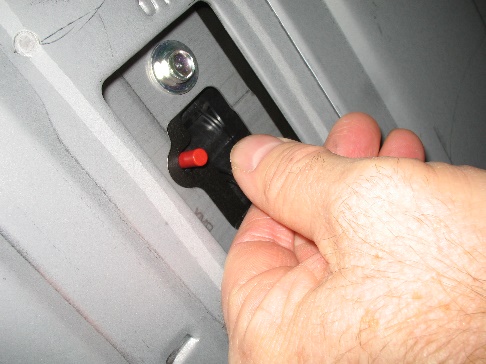 	____ Disable the high-voltage (HV) electrical system.	____ Disconnect a fuse or relay.	____ Remove a service plug.	____ Disconnect the 12-volt auxiliary battery.	____ Other (describe) _______________________________________________ 3.	Does the vehicle manufacturer specify that high-voltage linesman’s gloves be used?_____ Yes  _____ No    If yes, when? _____________________________________________________________________________________________________________________________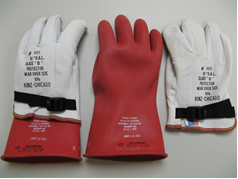 